2024 Quitman County MS/HS  Track Schedule173 Kaigler Road Georgetown, GA 39854 229-334-4298 phone 229-334-4700 fax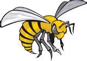 Demetria Harris- Head CoachChris Wallace - Asst. Coach
Fred Drake - Athletic DirectorDate Day Opponent Location Time TeamFeb. 22ThursdayPelhamPelham, GA4:30 PMMSFeb. 29ThursdayPelhamPelham, GA4:30 PMMSMarch 13Wednesday Central-Talbotton Talbotton, GA4:30 PMMSMarch 14ThursdayCentral-Talbotton Talbotton, GA4:30 PMHSMarch 19Tuesday BakerNewton, GA4:30 PMMSMarch 21Thursday Central-Talbotton Talbotton, GA4:30 PMHSMarch 26TuesdayBakerNewton, GA4:30 PMMSApril 11ThursdayCentral-Talbotton Talbotton, GA4:30 PMHSApril 19Friday Region Championship Albany, GATBAHS